
Integrating Digital Approaches for the Treatment of SUD: References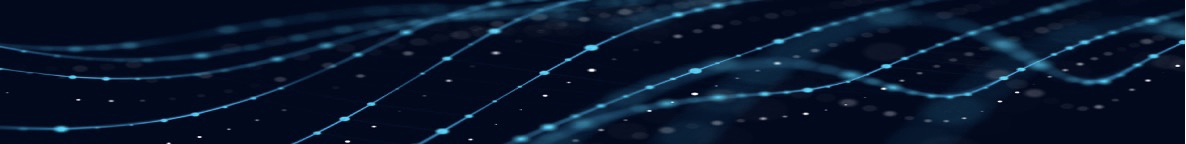 
Exploring the Landscape of Digital Approaches
Center for Devices and Radiological Health. (n.d.). What is Digital Health? U.S. Food and Drug Administration. Retrieved February 25, 2023, from https://www.fda.gov/medical-devices/digital-health-center-excellence/what-digital-health Dang A, Arora D, Rane P. Role of digital therapeutics and the changing future of healthcare. J Family Med Prim Care. 2020;9(5):2207-2213. Published 2020 May 31. doi:10.4103/jfmpc.jfmpc_105_20 Brezing, C.A., Brixner, D.I. The Rise of Prescription Digital Therapeutics in Behavioral Health. Adv Ther 39, 5301–5306 (2022). https://doi.org/10.1007/s12325-022-02320-0 Digital Therapeutics Alliance. (2022, September 16). What is a DTX? Digital Therapeutics Alliance: What is a DTx? Retrieved February 24, 2023, from https://dtxalliance.org/understanding-dtx/what-is-a-dtx/#understand Summary of Digital Solutions for SUD
International Telecommunication Union (ITU). (n.d.). Statistics. ITU. Retrieved February 25, 2023, from https://www.itu.int/en/ITU-D/Statistics/Pages/stat/default.aspxAsch DA, Muller RW, Volpp KG. Automated hovering in health care--watching over the 5000 hours. N Engl J Med. 2012 Jul 5;367(1):1–3.Timakum T, Xie Q, Song M. Analysis of E-mental health research: mapping the relationship between information technology and mental healthcare. BMC Psychiatry. 2022 Jan 25;22(1):57. doi: 10.1186/s12888-022-03713-9. PMID: 35078432; PMCID: PMC8787445.Aklin WM, Walton KM, Antkowiak P. Digital therapeutics for Substance Use Disorders: Research priorities and clinical validation. Drug Alcohol Depend. 2021 Dec 1;229(Pt A):109120.Lougheed T. How “digital therapeutics” differ from traditional health and wellness apps. CMAJ Can Med Assoc J. 2019 Oct 28;191(43):E1200–1.Capito SM. S.3791 - 117th Congress (2021-2022): Access to Prescription Digital Therapeutics Act of 2022 [Internet]. 2022. Available from: http://www.congress.gov/ New York State Psychiatric Institute. NIDA-CTN-0044: Web-delivery of Evidence-Based, Psychosocial Treatment for Substance Use Disorders Using the Therapeutic Education System (TES) [Internet]. clinicaltrials.gov; 2017 Jul [cited 2022 Aug 7]. Report No.: NCT01104805. Available from: https://clinicaltrials.gov/ct2/show/NCT01104805Campbell ANC, Miele GM, Nunes EV, McCrimmon S, Ghitza UE. Web-based, Psychosocial Treatment for Substance Use Disorders in Community Treatment Settings. Psychol Serv. 2012 May;9(2):212–4.FDA permits marketing of mobile medical application for substance use disorder [Internet]. FDA. FDA; 2020 [cited 2022 Aug 8]. Available from: https://www.fda.gov/news-events/press-announcements/fda-permits-marketing-mobile-medical-application-substance-use-disorder Christensen DR, Landes RD, Jackson L, Marsch LA, Mancino MJ, Chopra MP, et al. Adding an Internet-delivered treatment to an efficacious treatment package for opioid dependence. J Consult Clin Psychol. 2014 Dec;82(6):964–72.Commissioner O of the. FDA clears mobile medical app to help those with opioid use disorder stay in recovery programs [Internet]. FDA. FDA; 2020 [cited 2022 Aug 8]. Available from: https://www.fda.gov/news-events/press-announcements/fda-clears-mobile-medical-app-help-those-opioid-use-disorder-stay-recovery-programs Tice JA, Whittington MD, Campbell JD, Pearson SD. The effectiveness and value of digital health technologies as an adjunct to medication-assisted therapy for opioid use disorder. J Manag Care Spec Pharm. 2021 Apr;27(4):528–32.Baumel A, Muench F, Edan S, Kane JM. Objective User Engagement With Mental Health Apps: Systematic Search and Panel-Based Usage Analysis. J Med Internet Res. 2019 Sep 25;21(9):e14567. Lau N, O’Daffer A, Colt S, Yi-Frazier JP, Palermo TM, McCauley E, et al. Android and iPhone Mobile Apps for Psychosocial Wellness and Stress Management: Systematic Search in App Stores and Literature Review. JMIR MHealth UHealth. 2020 May 22;8(5):e17798.Weisel KK, Fuhrmann LM, Berking M, Baumeister H, Cuijpers P, Ebert DD. Standalone smartphone apps for mental health—a systematic review and meta-analysis. NPJ Digit Med. 2019 Dec 2;2:118.Staiger PK, O’Donnell R, Liknaitzky P, Bush R, Milward J. Mobile Apps to Reduce Tobacco, Alcohol, and Illicit Drug Use: Systematic Review of the First Decade. J Med Internet Res. 2020 Nov 24;22(11):e17156. Kiluk BD, Ray LA, Walthers J, Bernstein M, Tonigan JS, Magill M. Technology-Delivered Cognitive-Behavioral Interventions for Alcohol Use: A Meta-Analysis. Alcohol Clin Exp Res. 2019 Nov;43(11):2285–95. Kaner EF, Beyer FR, Garnett C, Crane D, Brown J, Muirhead C, et al. Personalised digital interventions for reducing hazardous and harmful alcohol consumption in community‐dwelling populations. Cochrane Database Syst Rev. 2017 Sep 25;2017(9):CD011479. Colbert S, Thornton L, Richmond R. Smartphone apps for managing alcohol consumption: a literature review. Addict Sci Clin Pract. 2020;15:17.Riper H, Hoogendoorn A, Cuijpers P, Karyotaki E, Boumparis N, Mira A, et al. Effectiveness and treatment moderators of internet interventions for adult problem drinking: An individual patient data meta-analysis of 19 randomised controlled trials. PLoS Med. 2018 Dec 18;15(12):e1002714. Boumparis N, Loheide-Niesmann L, Blankers M, Ebert DD, Korf D, Schaub MP, et al. Short- and long-term effects of digital prevention and treatment interventions for cannabis use reduction: A systematic review and meta-analysis. Drug Alcohol Depend. 2019 Jul 1;200:82–94. Boumparis N, Karyotaki E, Schaub MP, Cuijpers P, Riper H. Internet interventions for adult illicit substance users: a meta‐analysis. Addict Abingdon Engl. 2017 Sep;112(9):1521–32. Barroso-Hurtado M, Suárez-Castro D, Martínez-Vispo C, Becoña E, López-Durán A. Smoking Cessation Apps: A Systematic Review of Format, Outcomes, and Features. Int J Environ Res Public Health. 2021 Nov 6;18(21):11664. Lin LA, Fortney JC, Bohnert ASB, Coughlin LN, Zhang L, Piette JD. Comparing telemedicine to in-person buprenorphine treatment in U.S. veterans with opioid use disorder. J Subst Abuse Treat. 2022 Feb;133:108492.Vakkalanka JP, Lund BC, Ward MM, Arndt S, Field RW, Charlton M, et al. Telehealth Utilization Is Associated with Lower Risk of Discontinuation of Buprenorphine: a Retrospective Cohort Study of US Veterans. J Gen Intern Med. 2022 May;37(7):1610–8.Lo J, Panchal N, Mar 15 BFMP, 2022. Telehealth Has Played an Outsized Role Meeting Mental Health Needs During the COVID-19 Pandemic [Internet]. KFF. 2022 [cited 2022 Aug 11]. Available from: https://www.kff.org/coronavirus-covid-19/issue-brief/telehealth-has-played-an-outsized-role-meeting-mental-health-needs-during-the-covid-19-pandemic/Centers of Disease Control and Prevention . (n.d.). About Multiple Cause of Death, 1999-2020. CDC WONDER. Retrieved February 25, 2023, from https://wonder.cdc.gov/mcd-icd10.html Krawczyk N, Fawole A, Yang J, Tofighi B. Early innovations in opioid use disorder treatment and harm reduction during the COVID-19 pandemic: a scoping review. Addict Sci Clin Pract. 2021;16:68. Shore JH, Yellowlees P, Caudill R, Johnston B, Turvey C, Mishkind M, et al. Best Practices in Videoconferencing-Based Telemental Health April 2018. Telemed J E-Health Off J Am Telemed Assoc. 2018 Nov;24(11):827–32Lin LA, Casteel D, Shigekawa E, Weyrich MS, Roby DH, McMenamin SB. Telemedicine-delivered treatment interventions for substance use disorders: A systematic review. J Subst Abuse Treat. 2019 Jun;101:38–49. Liu M, Kamper-DeMarco KE, Zhang J, Xiao J, Dong D, Xue P. Time Spent on Social Media and Risk of Depression in Adolescents: A Dose-Response Meta-Analysis. Int J Environ Res Public Health. 2022 Apr 24;19(9):5164.Russell AM, Ou TS, Bergman BG, Massey PM, Barry AE, Lin HC. Associations between heavy drinker’s alcohol-related social media exposures and personal beliefs and attitudes regarding alcohol treatment. Addict Behav Rep. 2022 May 18;15:100434.Russell AM, Bergman BG, Colditz JB, Kelly JF, Milaham PJ, Massey PM. Using TikTok in recovery from substance use disorder. Drug Alcohol Depend. 2021 Dec 1;229(Pt A):109147.Naslund JA, Kim SJ, Aschbrenner KA, McCulloch LJ, Brunette MF, Dallery J, et al. Systematic Review of Social Media Interventions for Smoking Cessation. Addict Behav. 2017 Oct;73:81–93. Vaidyam AN, Wisniewski H, Halamka JD, Kashavan MS, Torous JB. Chatbots and Conversational Agents in Mental Health: A Review of the Psychiatric Landscape. Can J Psychiatry Rev Can Psychiatr. 2019 Jul;64(7):456–64. Bergman BG, Kelly JF. Online digital recovery support services: An overview of the science and their potential to help individuals with substance use disorder during COVID-19 and beyond. J Subst Abuse Treat. 2021 Jan;120:108152. Brobbin E, Deluca P, Hemrage S, Drummond C. Accuracy of Wearable Transdermal Alcohol Sensors: Systematic Review. J Med Internet Res. 2022 Apr 14;24(4):e35178.Mohr DC, Shilton K, Hotopf M. Digital phenotyping, behavioral sensing, or personal sensing: names and transparency in the digital age. NPJ Digit Med. 2020;3:45. Carter BL, Tiffany ST. Meta-analysis of cue-reactivity in addiction research. Addict Abingdon Engl. 1999 Mar;94(3):327–40.Langener S, Van Der Nagel J, van Manen J, Markus W, Dijkstra B, De Fuentes-Merillas L, et al. Clinical Relevance of Immersive Virtual Reality in the Assessment and Treatment of Addictive Disorders: A Systematic Review and Future Perspective. J Clin Med. 2021 Aug 18;10(16):3658.Integrating Digital Approaches for SUD Treatment into Practice
Digital Therapeutics Alliance. (2022, September 16). What is a DTX? Digital Therapeutics Alliance: What is a DTx? Retrieved February 24, 2023, from https://dtxalliance.org/understanding-dtx/what-is-a-dtx/ - understand 

Disclaimer Note: The Digital Therapeutics Alliance is a non-profit organization whose board membership is comprised of a coalition of the healthcare industry members and may be reflective of those interests and perspectives.